Where to obtain CDC bottle bioassay kit and instruction manuals for performing bioassay:FREE CDC bottle bioassay kitIncludes everything pictured below as well as requested technical grade insecticidesPrograms within CONUS can request by emailing USBottleAssayKit@cdc.govPrograms outside the U.S. can request by emailing bottleassay@cdc.govMore info: https://www.cdc.gov/parasites/education_training/lab/bottlebioassay.html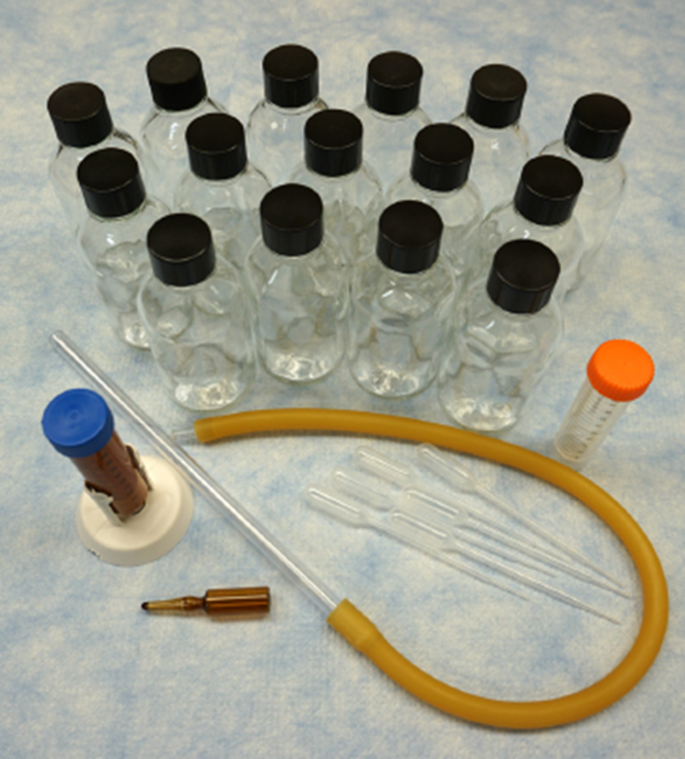 Manuals with instructions on how to conduct insecticide resistanceFor programs within U.S.:CONUS Manual for Evaluating Insecticide Resistance in Mosquitoes Using the CDC Bottle Bioassay KitFor international programs: Guidelines for Evaluating Insecticide Resistance in Vectors Using the CDC Bottle Bioassay in EnglishInsert 1, Revised Box 5: Interpretation of Data for Resistance Management PurposesInsert 2, Enhanced Surveillance Protocol for the CDC Intensity Bottle BioassayGuidelines for Evaluating Insecticide Resistance in Vectors Using the CDC Bottle Bioassay in SpanishGuidelines for Evaluating Insecticide Resistance in Vectors Using the CDC Bottle Bioassay in Portuguese